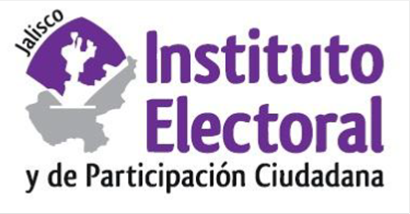 COMISIÓN DE INVESTIGACIÓN Y ESTUDIOS ELECTORALESTERCERA SESIÓN ORDINARIA29 DE MARZO DE 201811:30 HORASSALA DE CONSEJEROSORDEN DEL DÍAPresentación y, en su caso, aprobación del orden del día. Presentación del informe de actividades que rinde el Jefe en Edición. Análisis, discusión y, en su caso, aprobación del proyecto de dictamen que emite la Comisión de Investigación y Estudios Electorales del Instituto Electoral y de Participación Ciudadana del Estado de Jalisco, por el que se aprueba el proyecto de publicación del tercer libro de la serie “Utopía”, de la Colección “Futuros (E)lectores”.Asuntos generales.